Percent Practice						Name:__________________________________									Date:______________		Period:_______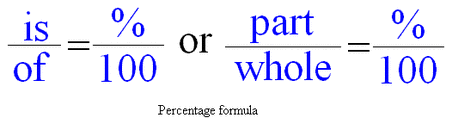 Finding a percent (part) of a number (whole):			Finding the whole given the percent (part):Example: What is 20% of 240?					Ex: 60 is 75% of what number?  First, set up your proportion:					  First, set up your proportion:  Then, solve!							  Then, solve!           20 ⦁ 240 = 4800 ÷100					          60 ⦁100 =  6,000 ÷75                   x = 48 							x=8048  is 20% of 240						60 is 75% of 80Now, you try!What is 5% of 200?					2) 8 is 40% of what number?      3)  What is 15% of 80?					4) 18 is 25% of what number?     5) What is 25% of 60?					6) 62 is 50% of what number? Percent Practice						Name:__________________________________									Date:______________		Period:_______Finding a percent (part) of a number (whole):			Finding the whole given the percent (part):Example: What is 20% of 240?					Ex: 60 is 75% of what number?  First, set up your proportion:					  First, set up your proportion:  Then, solve!							  Then, solve!           20 ⦁ 240 = 4800 ÷100					          60 ⦁100 =  6,000 ÷75                   x = 48 							x=8048  is 20% of 240						60 is 75% of 80Now, you try!What is 5% of 200?					2) 8 is 40% of what number?      3)  What is 15% of 80?					4) 18 is 25% of what number?     5) What is 25% of 60?					6) 62 is 50% of what number? Mixed Bag Problems: Remember to set up your percent proportion for EVERY problem!  Also, check to see if you can SIMPLIFY before solving!7) 36 is 75% of what number?					8) What is 110% of 20?	9) What is 5% of 80?						10) 8 is 10% of what number?11) What is 10% of 56?						12) 35 is 100% of what number?13)  H&M has is having a 20% off sale on winter boots!  If Maddie wants to buy a pair that originally costs $40, how much will she save?  (Hint: Find 20% of $40.)14) The sixth-grade teachers ate 90% of the candies from a bag of Jolly Ranchers.  If they ate a total of 54 candies, how many candies were in the FULL bag? 15) Silly Sally solved the problem below incorrectly.  	a. What did she do wrong?_____________________________							___________________________________________________							b. Solve it correctly:		Mixed Bag Problems: Remember to set up your percent proportion for EVERY problem!  Also, check to see if you can SIMPLIFY before solving!7) 36 is 75% of what number?					8) What is 110% of 20?	9) What is 5% of 80?						10) 8 is 10% of what number?11) What is 10% of 56?						12) 35 is 100% of what number?13)  H&M has is having a 20% off sale on winter boots!  If Maddie wants to buy a pair that originally costs $40, how much will she save?  (Hint: Find 20% of $40.)14) The sixth-grade teachers ate 90% of the candies from a bag of Jolly Ranchers.  If they ate a total of 54 candies, how many candies were in the FULL bag? 15) Silly Sally solved the problem below incorrectly.  	a. What did she do wrong?_____________________________							___________________________________________________							b. Solve it correctly:		